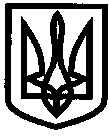 УКРАЇНАУПРАВЛІННЯ ОСВІТИІЗЮМСЬКОЇ МІСЬКОЇ РАДИХАРКІВСЬКОЇ ОБЛАСТІНАКАЗВідповідно до законів України «Про дошкільну освіту», «Про оздоровлення та відпочинок дітей», Санітарного регламенту для дошкільних навчальних закладів», наказу Міністерства охорони здоров'я України та Міністерства освіти і науки України від 17 квітня 2006 року № 298/227 «Про затвердження Інструкції з організації харчування дітей у дошкільних навчальних закладах»; рекомендацій Міністерства освіти і науки України, лист від 22.05.2020 року №1/9-269 «Про відновлення діяльності закладів дошкільної освіти»; рішення виконавчого комітету Ізюмської міської ради Харківської області від 11.12.2019 року №1053 «Про встановлення вартості харчування дітей і підлітків в закладах освіти м. Ізюм та КЗ «Кам'янський ліцей» на період з 01.01.2020 року по 31.12.2020 року»; розпорядження Ізюмського міського голови від 22.05.2020 № 078 та з урахуванням постанови Головного державного санітарного лікаря України від 21 травня 2020 року № 25 «Про затвердження Тимчасових рекомендацій щодо організації протиепідемічних заходів у закладах дошкільної освіти на період карантину у зв'язку з поширенням коронавірусної хвороби (СОVID-19)»НАКАЗУЮ:Завідувачам закладами дошкільної освіти: Організувати роботу щодо відновлення роботи закладів дошкільної освіти відповідно до Постанови Головного державного санітарного лікаря України від 21.05.2020 № 25;Здійснювати діяльність закладу дошкільної освіти в оздоровчий період 2020 року за умови забезпечення протиепідемічних заходів та підписання міською тимчасовою комісією акту прийому готовності до роботи на період карантину; Забезпечити організацію збалансованого харчування вихованців під час оздоровчого періоду 2020 року (червень-серпень 2020 року);Вжити заходів щодо створення безпечних умов перебування дітей  з дотриманням вимог «Кодексу цивільного захисту України», законів України «Про охорону дитинства», «Про забезпечення санітарно-епідеміологічного благополуччя населення» та Правил пожежної безпеки в Україні;Здійснювати освітній процес в період карантинних обмежень відповідно до освітньої програми та плану роботи закладу дошкільної освіти на оздоровчий період;Встановити гнучкий графік прийому дітей кожної групи, прогулянок та занять з метою дотримання групової ізоляції;Проводити регулярний температурний скринінг дітей та персоналу закладу освіти;Інформувати управління освіти про відвідування дітьми закладів освіти (щоденно) та у разі ускладнення епідемічної ситуації в закладі освіти (невідкладно).2. Контроль за виконанням цього наказу покласти на начальника відділу змісту та якості освіти Васько Н.О.Начальник управління освіти				О.В. БезкоровайнийВасько02.06.202002.06.2020№ 191Про організацію роботи закладів дошкільної освіти в оздоровчий період 2020 року (1 червня до 31 серпня) під час адаптивного карантинуПро організацію роботи закладів дошкільної освіти в оздоровчий період 2020 року (1 червня до 31 серпня) під час адаптивного карантину